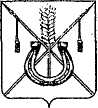 АДМИНИСТРАЦИЯ КОРЕНОВСКОГО ГОРОДСКОГО ПОСЕЛЕНИЯКОРЕНОВСКОГО РАЙОНАПОСТАНОВЛЕНИЕот 22.07.2021   		                                                  			  № 778г. КореновскО внесении изменений в постановление администрацииКореновского городского поселения Кореновского районаот 22 марта 2021 года № 287 «Об утверждении Плана проведенияплановых проверок физических лиц в рамках осуществления муниципального земельного контроля на территорииКореновского городского поселения Кореновского районана 2021 год»В соответствии с Федеральным законом от 26 декабря 2008 года № 294-ФЗ «О защите прав юридических лиц и индивидуальных предпринимателей при осуществлении государственного контроля (надзора) и муниципального контроля», Законом Краснодарского края от 4 марта 2015 года № 3126-КЗ «О порядке осуществления органами местного самоуправления муниципального земельного контроля на территории Краснодарского края», решением Совета Кореновского городского поселения Кореновского района от 30 октября 2019 года                   № 21-3/4 «Об утверждении Положения об осуществлении муниципального земельного контроля на территории Кореновского городского поселения Кореновского района» (с изменениями от 23 июня 2020 года № 85), администрация Кореновского городского поселения Кореновского                              района  п о с т а н о в л я е т:1. Внести в постановление администрации Кореновского городского поселения Кореновского района от 22 марта 2021 года № 287 «Об утверждении плана проведения плановых проверок физических лиц, в рамках осуществления муниципального земельного контроля на территории Кореновского городского поселения Кореновского района на 2021 год» изменение:1.1. Приложение № 1 к постановлению изложить в новой редакции (прилагается).2. Общему отделу администрации Кореновского городского                         поселения Кореновского района (Питиримова) обеспечить размещение настоящего постановления на официальном сайте администрации муниципального образования Кореновский район в информационно-телекоммуникационной сети «Интернет».3. Контроль за выполнением настоящего постановления                                  возложить на заместителя главы Кореновского городского поселения Кореновского района, начальника отдела по гражданской обороне и чрезвычайным ситуациям С.Г. Чепурного.4. Постановление вступает в силу со дня его подписания.ГлаваКореновского городского поселенияКореновского района                                                                                 М.О. ШутылевПЛАНпроведения плановых проверок физических лиц в рамках муниципального земельного контроля на территории Кореновского городского поселения Кореновского района на 2021 годНачальник отдела имущественных и земельных отношений администрации Кореновского городского поселения Кореновского района                                          			                                                                                          М.В. ДудкаПРИЛОЖЕНИЕк постановлению администрацииКореновского городского поселенияКореновского районаот 22.07.2021 № 778«ПРИЛОЖЕНИЕУТВЕРЖДЕНпостановлением администрацииКореновского городского поселенияКореновского районаот 22.03.2021 № 287№п/пФамилия, имя, отчество физического лица,подлежащего проверкеКадастровый номер земельного участкаАдрес земельного участкаЦель проведения проверкиФорма проведения проверкиДата начала проведения проверки1.Матевосян Лионик Егиаевич23:12:0601006:120Российская Федерация, Краснодарский край, Кореновский район, Кореновское городское поселение, город Кореновск, ул. Жуковского, д. 7Проверка соблюдения требований земельного законодательствавыезднаяапрель2.Ивах Тамара Григорьевна23:12:0601008:802Российская Федерация, Краснодарский край, Кореновский район, Кореновское городское поселение, город Кореновск, улица Чкалова, 4Проверка соблюдения требований земельного законодательствавыезднаямай3.Мизина Людмила Васильевна23:12:0601008:801Российская Федерация, Краснодарский край, Кореновский район, Кореновское городское поселение, город Кореновск, улица Чкалова, 4 БПроверка соблюдения требований земельного законодательствавыезднаяиюнь4.Сирота Елена Сергеевна23:12:0601030:49Российская Федерация, Краснодарский край, р-н Кореновский, г Кореновск, улица Розы Люксембург, 26 аПроверка соблюдения требований земельного законодательствавыезднаяавгуст5.Нестеренко Геннадий Викторович23:12:0601027:113Российская Федерация, Краснодарский край, Кореновский район, Кореновское городское поселение, город Кореновск, пер. Лиманский, 43Проверка соблюдения требований земельного законодательствавыезднаясентябрь6.Деревянченко Николай Николаевич23:12:0601027:59Российская Федерация, Краснодарский край, Кореновский район, Кореновское городское поселение, город Кореновск, ул. Крупской, 89Проверка соблюдения требований земельного законодательствавыезднаясентябрь7. Величко Владимир Петрович23:12:0601010:381Российская Федерация, Краснодарский край, Кореновский район, Кореновское городское поселение, город Кореновск, микрорайон 6, уч. 184Проверка соблюдения требований земельного законодательствавыезднаяоктябрь8.Дубовкина Раиса Александровна23:12:0601008:192Российская Федерация, Краснодарский край, Кореновский район, Кореновское городское поселение, город Кореновск, ул. Чкалова, д 4 аПроверка соблюдения требований земельного законодательствавыезднаяоктябрь9.Баблатян Мери Аркадиковна23:12:0601004:286Российская Федерация, Краснодарский край, Кореновский район, Кореновское городское поселение, город Кореновск, ул. Западная, 58Проверка соблюдения требований земельного законодательствавыезднаяноябрь10.Хоришко Сергей Федорович23:12:0601028:149Российская Федерация, Краснодарский край, Кореновский район, Кореновское городское поселение, город Кореновск, ул. Фрунзе, 159Проверка соблюдения требований земельного законодательствавыезднаяноябрь11.Киселева Галина Ильинична23:12:0601003:115Российская Федерация, Краснодарский край, Кореновский район, Кореновское городское поселение, город Кореновск, ул. Карла Либкнехта, 87Проверка соблюдения требований земельного законодательствавыезднаядекабрь